ОБЪЯВЛЕНИЕ Уважаемые жители  Синьяльского сельского поселения!9 марта  2020 г. с 8.00 часов до 17.00 часов в Синьяльском Доме творчества по адресу: Чувашская Республика, Чебоксарский район, с.Синьялы, ул.Центральная, 32 будет проводиться опрос граждан на территории Синьяльского сельского поселения	Основание проведения опроса граждан: решение Собрания депутатов Синьяльского  сельского поселения Чебоксарского района от 20 февраля 2020 года № 58-01 «О назначении опроса граждан на территории Синьяльского сельского поселения Чебоксарского района Чувашской Республики»  (http://gov.cap.ru/Laws.aspx?gov_id=491).	Цель опроса: выявление мнения населения по вопросу развития и использования территории, примыкающей к границе населенного пункта д.Ильбеши с юго-восточной стороны и ограниченной автомобильной дорогой Р-176 "Вятка".         Метод проведения опроса: для проведения опроса создаётся пункт проведения опроса, расположенный по адресу: Чувашская Республика, Чебоксарский  район, с.Синьялы, ул.Центральная, дом 32, Синьяльский Дом творчества.	В опросе имеют право участвовать жители Синьяльского сельского поселения, обладающие избирательным правом. Жители участвуют в опросе лично. Каждый житель, участвующий в опросе, имеет только один голос. Опросный лист выдается участнику опроса по предъявлению паспорта.   Собрание депутатов Синьяльского сельского поселения      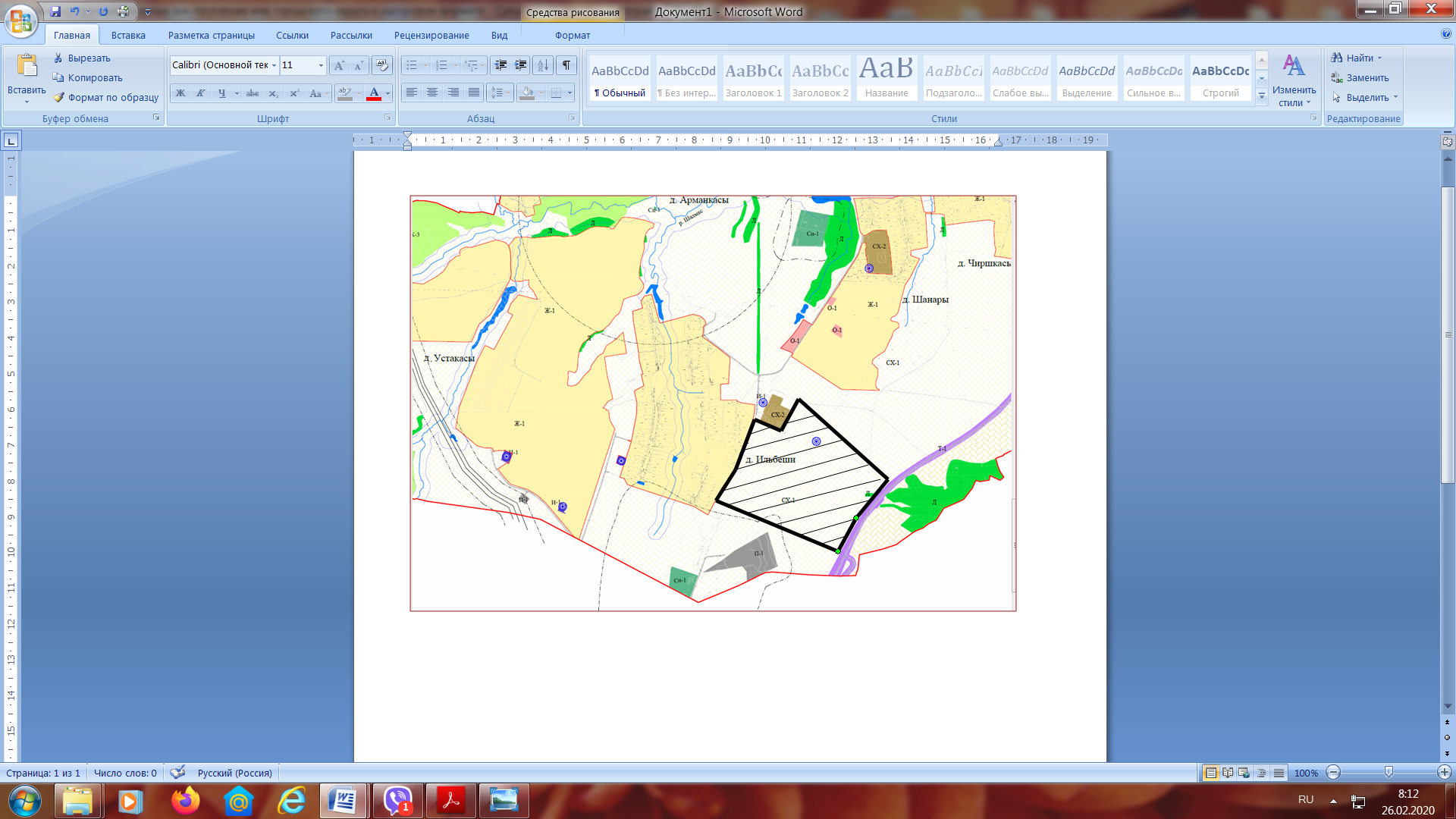 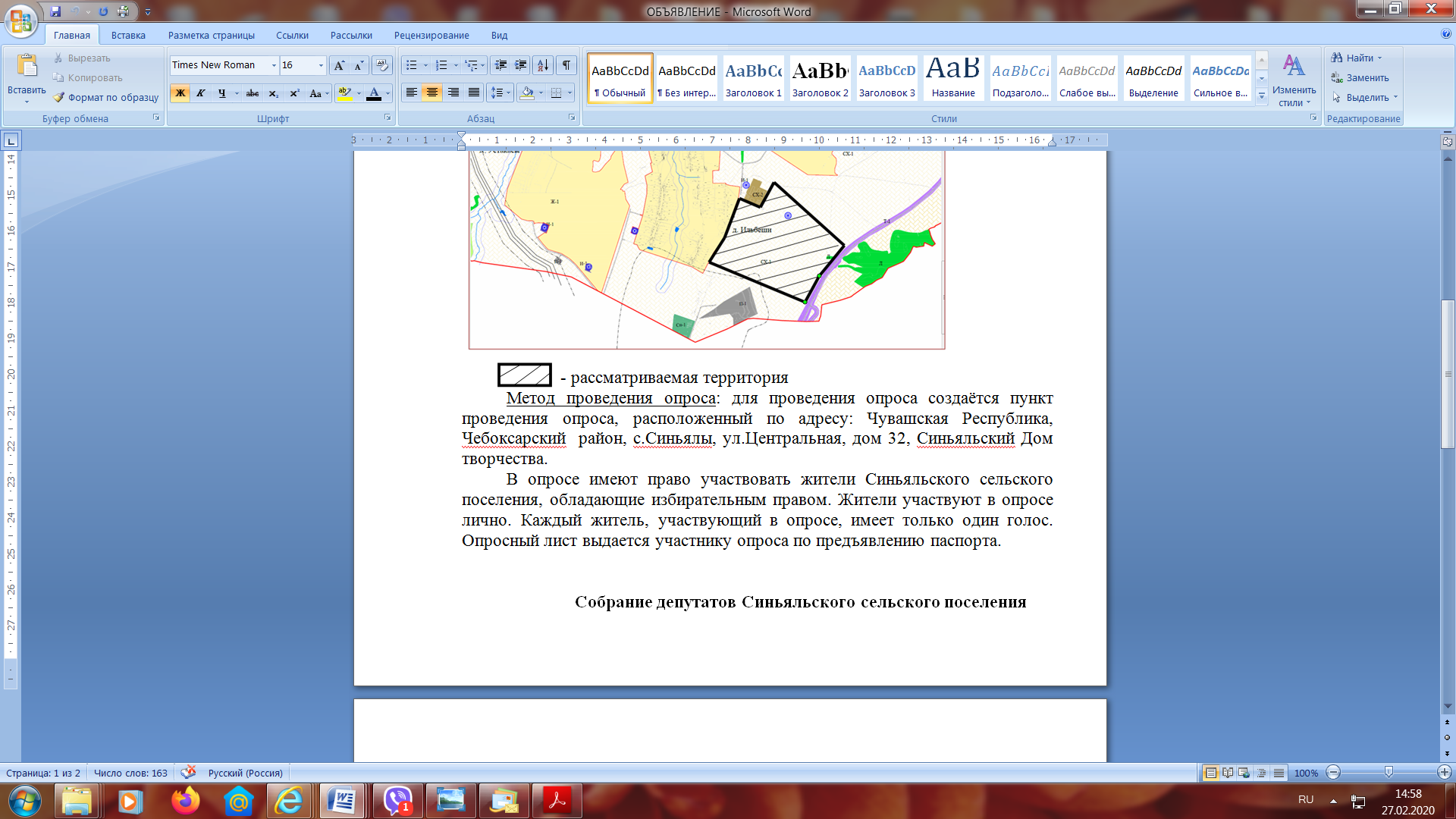 